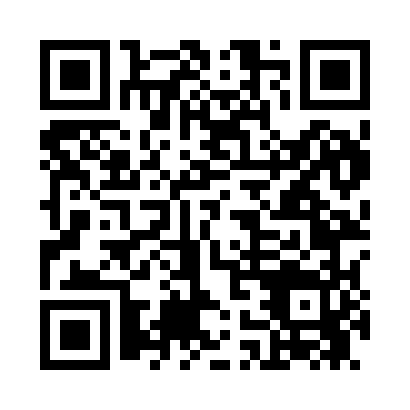 Prayer times for Alzada, Montana, USAWed 1 May 2024 - Fri 31 May 2024High Latitude Method: Angle Based RulePrayer Calculation Method: Islamic Society of North AmericaAsar Calculation Method: ShafiPrayer times provided by https://www.salahtimes.comDateDayFajrSunriseDhuhrAsrMaghribIsha1Wed4:115:4612:554:518:049:392Thu4:095:4412:554:528:059:413Fri4:075:4312:544:528:079:424Sat4:065:4212:544:528:089:445Sun4:045:4012:544:538:099:466Mon4:025:3912:544:538:109:487Tue4:005:3812:544:548:119:498Wed3:585:3612:544:548:139:519Thu3:565:3512:544:548:149:5310Fri3:545:3412:544:558:159:5511Sat3:525:3212:544:558:169:5712Sun3:515:3112:544:568:179:5813Mon3:495:3012:544:568:1910:0014Tue3:475:2912:544:568:2010:0215Wed3:455:2812:544:578:2110:0316Thu3:445:2712:544:578:2210:0517Fri3:425:2612:544:588:2310:0718Sat3:415:2512:544:588:2410:0919Sun3:395:2412:544:588:2510:1020Mon3:375:2312:544:598:2610:1221Tue3:365:2212:544:598:2710:1422Wed3:345:2112:545:008:2810:1523Thu3:335:2012:545:008:2910:1724Fri3:325:1912:555:008:3110:1825Sat3:305:1812:555:018:3110:2026Sun3:295:1812:555:018:3210:2127Mon3:285:1712:555:018:3310:2328Tue3:265:1612:555:028:3410:2429Wed3:255:1512:555:028:3510:2630Thu3:245:1512:555:038:3610:2731Fri3:235:1412:555:038:3710:29